1. Makale ya da bildiri özetini ekleyiniz.2. Komite üyesi, oturum başkanı, konuşmacı, panel üyesi vb. 3. Etkinliğe ilişkin bilgi ekleyiniz (web adresi, broşür vb.)4. Ziyaret sonrası önde gelen bilimsel yayınlarda kabul edilen makaleler, başlatılan ortak araştırmalar, ziyaret değerlendirme raporu vb. 5. Türk Lirasını Amerikan Dolarına çevirirken Merkez Bankası Satış Kurunu esas alınız.6. Eklemek istediğiniz diğer bilgiler için bu alanı kullanınız.NOT: Üniversitemiz tarafından mali destek sağlanan personelimizin; ziyaret ile ilgili ulaşım, konaklama ve katılım ücretlerini belgelendiren makbuz ve faturaları sunmaları gerekmektedir.    7. Madde 5'e bakınız.  8. Gündelik tutar etkinliğin yapılacağı yere göre değişecektir. (Harcırah Kanunu esas alınacaktır)  9. Başvuru sahibinin ulaşım ve konaklama ile ilgili en ekonomik seçenekleri planlaması beklenmektedir.10. Madde 5'e bakınız.11. Başvuru sahibinin görevine vekalet edecek kişi ve/veya verdiği derslerin telafisi ile ilgili bilgileri yazınız.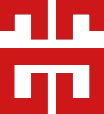 Abdullah Gül ÜniversitesiSeyahatler için İzin ve Onay FormuAbdullah Gül ÜniversitesiSeyahatler için İzin ve Onay FormuAbdullah Gül ÜniversitesiSeyahatler için İzin ve Onay FormuAbdullah Gül ÜniversitesiSeyahatler için İzin ve Onay FormuBaşvuru Sahibinin Adı ve Soyadı    :Başvuru Sahibinin Adı ve Soyadı    :Başvuru Sahibinin Adı ve Soyadı    :Başvuru Sahibinin Adı ve Soyadı    :Görevli Olduğu Birim                       : Yönetim Bilimleri FakültesiGörevli Olduğu Birim                       : Yönetim Bilimleri FakültesiGörevli Olduğu Birim                       : Yönetim Bilimleri FakültesiGörevli Olduğu Birim                       : Yönetim Bilimleri FakültesiKatılacağı Etkinlik                            :Katılacağı Etkinlik                            :Katılacağı Etkinlik                            :Katılacağı Etkinlik                            : Bilimsel Etkinlik Bilimsel Etkinlik Görevlendirme / İdari Etkinlik Görevlendirme / İdari Etkinlik Kongre Sempozyum Çalıştay Panel Seminer Diğer Eğitim Kongre Fuar Tanıtım Toplantı DiğerAkademik EtkinlikAkademik Etkinlikİdari Etkinlikİdari EtkinlikEtkinliğin Düzenleneceği Şehir ve ÜlkeEtkinliğin Düzenleneceği Şehir ve ÜlkeEtkinliğin Düzenleneceği Şehir ve ÜlkeEtkinliğin Düzenleneceği Şehir ve ÜlkeGönderilecek Makalenin/Bildirinin Başlığı1Gönderilecek Makalenin/Bildirinin Başlığı1Kongre-Toplantı-Çalıştay-Çalışma Ziyareti Konusu veya GerekçesiKongre-Toplantı-Çalıştay-Çalışma Ziyareti Konusu veya GerekçesiSeyahat Süresince Derslerin Telafi Metodu Seyahat Süresince Derslerin Telafi Metodu Vekalet Bırakacağı Kişi Vekalet Bırakacağı Kişi Etkinlikte Katılımcının Üstleneceği Görevler2Etkinlikte Katılımcının Üstleneceği Görevler2Ev Sahibi Kurum(lar)3Ev Sahibi Kurum(lar)3Etkinliği Düzenleyen KurumEtkinliği Düzenleyen KurumÜniversitemiz Tarafından Desteklenen Son Iki Etkinliğin Sonuçları Hakkında Bilgi4Üniversitemiz Tarafından Desteklenen Son Iki Etkinliğin Sonuçları Hakkında Bilgi4Katılımcı SayısıKatılımcı SayısıÜniversitemiz Desteğiyle Bulunduğumuz Yılda Katıldığınız Etkinliklerin SayısıYurtiçi:                          Yurtdışı:Üniversitemiz Desteğiyle Bulunduğumuz Yılda Katıldığınız Etkinliklerin SayısıYurtiçi:                          Yurtdışı:Katılımcının RolüKatılımcının RolüBu Etkinliklerde Üniversitemiz Tarafından Desteklenen Toplam Tutar(Yurtdışı $, Yurtiçi TL) 5Bu Etkinliklerde Üniversitemiz Tarafından Desteklenen Toplam Tutar(Yurtdışı $, Yurtiçi TL) 5Konuyla ilgili daha önce yapılmış toplantı varmı-varsa özetiKonuyla ilgili daha önce yapılmış toplantı varmı-varsa özetiAçıklamalar6Açıklamalar6Açıklamalar6Açıklamalar6Ziyaret Tarihleri:  ___/___/____  -  ___/___/____
                               Gün/Ay/Yıl        Gün/Ay/YılZiyaret Tarihleri:  ___/___/____  -  ___/___/____
                               Gün/Ay/Yıl        Gün/Ay/YılZiyaret Tarihleri:  ___/___/____  -  ___/___/____
                               Gün/Ay/Yıl        Gün/Ay/YılZiyaret Tarihleri:  ___/___/____  -  ___/___/____
                               Gün/Ay/Yıl        Gün/Ay/YılÜniversitemiz Bütçesinden Talep Edilen Parasal Destek(Yurtiçi TL / Yurtdışı $)Üniversitemiz Bütçesinden Talep Edilen Parasal Destek(Yurtiçi TL / Yurtdışı $)Üniversitemiz Bütçesinden Talep Edilen Parasal Destek(Yurtiçi TL / Yurtdışı $)Üniversitemiz Bütçesinden Talep Edilen Parasal Destek(Yurtiçi TL / Yurtdışı $)Üniversitemiz Bütçesinden Talep Edilen Parasal Destek(Yurtiçi TL / Yurtdışı $)Planlanan 7Onaylanan 7Gerçekleşen 7AçıklamalarTL/$TL/$TL/$Gündelik8Ulaşım9KonaklamaDiğer (Katılım ücreti vb.)ToplamEtkinlik Talep Eden Birimin Mevcut Bütçe ve Ödenek DurumuEtkinlik Talep Eden Birimin Mevcut Bütçe ve Ödenek DurumuEtkinlik Talep Eden Birimin Mevcut Bütçe ve Ödenek DurumuYıllık Bütçe MiktarıMevcut Bütçe MiktarıBütçeden Harcanacak Tutar Akademik Etkinlikler İçin Temin Edilen Parasal Dış KaynaklarAkademik Etkinlikler İçin Temin Edilen Parasal Dış KaynaklarAkademik Etkinlikler İçin Temin Edilen Parasal Dış KaynaklarAkademik Etkinlikler İçin Temin Edilen Parasal Dış KaynaklarKaynakAçıklamaTutar10                TL                                        $ Tutar10                TL                                        $ ToplamBölüm Başkanı/Yöneticinin Açıklamaları11Bölüm Başkanı/Yöneticinin Açıklamaları11AçıklamalarAçıklamalarAçıklamalarBaşvuru SahibiTarih: ___/___/____          Gün/Ay/YılİmzaBöl./Birim/Daire Bşk.Tarih: ___/___/____          Gün/Ay/YılİmzaDekan/Müdür/Gen.Sek.Tarih: ___/___/____          Gün/Ay/YılİmzaRektörTarih: ___/___/____           Gün/Ay/YılİmzaRektörTarih: ___/___/____           Gün/Ay/Yılİmza(Onaylanan Tutar)